Office Use Only: Date Rec’d ______ Amt Paid $______ Cash______ Check # ______ Credit Card ______ Booth # _______ 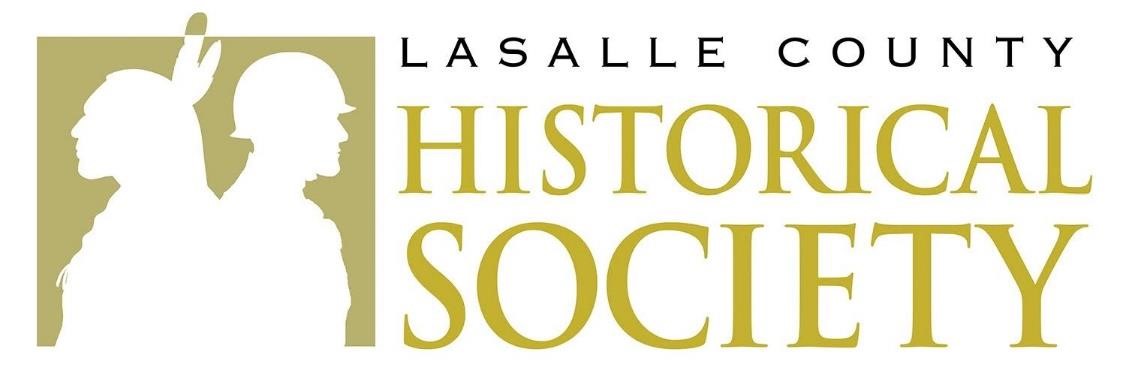 2020 Canal Market Vendor Application   Every Sunday(and select Saturdays), June through September, 10am to 4pm   Saturdays (September 5, September 19) Contact info Business Name ____________________________________ Contact Person ____________________________________ Street Address ____________________________________ Email ____________________________________________ City __________________________ State __________ Zip _______________ Phone _____________________________ What you sell What do you sell and display? Please provide a detailed description (below) and photo (preferably via email). Applications without this information will not be processed. Please note that direct sales are accepted on a limited basis. LCHS reserves the right to deny the sale of undeclared items.  ________________________________________________________________________________________________________________________________________________________________________________________________________________________ ____________________________________________________________________________________________________________ Scheduling Vendors may select from three options: (1) Rental for the entire season (2) One-day Sunday rentals by date or (3) Two-day Saturday and Sunday weekend rentals by date. Select an indoor or outdoor booth location and booth size. Option 1 - entire Season All Sundays and select Saturdays,  June 7 through September 27th, 2020. Please note that booths must be open and manned every weekend to qualify for this reduced rate. Vendors doing the whole season will have the first opportunity to retain their booth for Burgoo.           Outdoor                                                                                                             Indoor           10’ x 10’ __________ ($200/season)                                                            8’ x 20’ ___________ ($400/season)           10’ x 20’ __________ ($300/season)                                                            16’ x 20’ __________ ($600/season)  More options over. . . Option 2 - One-day Sunday rentals by date           Outdoor                                                                                                            Indoor           10’ x 10’ __________ ($10/day)                                                                   8’ x 20’ __________ ($25/day)           10’ x 20’ __________ ($20/day)                                                                  16’ x 20’ __________ ($40/day)           Please select the dates you wish to attend (below)            May:         31______                                                                         June:         7 _____  14_____21 _____ 28 _____                                                      Calculate payment (below)                     July:          5 _____  12 _____ 19 _____ 26 ____                                        Total days elected: ___________           Aug:         2 _______ 9 _____ 16 _____ 23 _____ 30 ____                                             X rate: ___________          Sep:         13 _____ 27 _____                                                                                    Amount due: ___________       Option 3 - Saturday & Sunday weekend rentals by date           Outdoor                                                                                                            Indoor           10’ x 10’ __________ ($30/weekend)                                                         8’ x 20’ _________ ($60/weekend)           10’ x 20’ __________ ($50/weekend)                                                        16’ x 20’ __________ ($80/weekend)           Please select the dates you wish to attend (below)                               Calculate payment (below)                               								     Total days elected: _______________                             __________ September 5 & 6 (Labor Day Weekend)                                                      X rate: _______________         __________ September 19 & 20 (Vintage Illinois Weekend)                              Amount due: _______________ Payment           Calculate Total Payment (below)                                                                                     Total due from Option 1: _______________                                                       Total due from Option 2: _______________                                             Select Method of Payment (below)           Total due from Option 3: _______________                                             ____ Check (payable to LaSalle County Historical Society)           Total due: ___________________________                                             ____ Credit Card (Complete form below)  Credit Card Purchase Agreement           Cardholder Name: _______________________________________ Card Number: _____________________________________           Expiration Date: ___________ Security Code: ________ Amount: $ ____________ Cardholder Zip Code: ___________________           I agree that this is a valid charge for the rental of a Vendor Space. If this charge is refused by the Card Company, after the initial            authorization, for any reason, I agree to pay LaSalle County Historical Society (by cash, cashier’s check, or money order) the full            amount within 10 days of notification           Signature of Cardholder: __________________________________________________________ Date: ___________________ Vendor Guidelines & Agreement Please note that our qualifications and limitations placed on vendors come as the result of the LaSalle County Historical Society (LCHS)’s desire to encourage homemade skills and crafts and to feature quality antiques, treasures, and collectibles from the past.   Preference is given to repeat vendors, residents of LaSalle County, and to vendors with genuine homemade “Old Time” items.  The only food items that may be sold in vendor booths are baked goods and home-grown items.  Sale of water and soft drinks is not allowed, except by designated Food Vendors.  NO WEAPONS OR EXPLOSIVES OF ANY KIND ARE ALLOWED  Vendors are expected to provide their own insurance. Under no circumstances shall LCHS be liable for any direct, indirect, incidental, special or consequential damages resulting from any incident occurring at the Event.  All vendors must un/load their vehicle as quickly as possible.  Vehicles must be parked as close to vendor spaces as possible so that other vendors may pass through. Un/packing and staging will take place after the vehicle has been moved to a parking area.  Displays within the designated areas are not to block vehicle or pedestrian traffic.  Please be respectful of local property owners and residents.  Vendors’ spaces are to be open and manned during Event hours.    Please note that the Canal Market building is an enclosed building with concrete flooring & limited electricity.  No protection from rain, wind, etc. is provided (except for vendors inside the Canal Market), so please bring some personal protection with you.  Vendors are responsible for keeping spaces clean during the market. After the event, there will be a final clean up. Market hours are 10:00 am until 4:00 pm. The site will close at 5:00 pm.  Vendors who are not accepted will have their fee returned. Refunds for late cancellations will be considered depending on the reason for cancelation and its effect on the Event.  A refund will not be granted for ‘No Shows’ on the day of the Event. We Reserve the Right to Accept or Deny any Vendor State sales tax must be paid according to IRS provisions. This is the responsibility of the vendor. Utica’s rate is  6.5%                          I have thoroughly read the letter and guidelines for LCHS Vendors and agree to comply with all the terms, and to sign and abide by the liability disclaimer attached. I further understood that I may not sub-lease, sell or give away this space without written permission from the Festival Committee. An extra fee may be charged if I exceed my assigned space. I will maintain a neat and attractive booth within my designated area, and I will prominently display the Vendor Permit at all times. I will be responsible for cleaning my area thoroughly after I close. I will try to carry out the heritage theme of the Event being presented by the LaSalle County Historical Society.    Date___________________  Signed ______________________________________________________________________________    	  	  	  	  	Signature Required                                  and                                Printed Name  I accept and assume full liability for any injury or loss to property, my agents, employees or me at any time and from any cause on the premises of the show. I expressly release the LaSalle County Historical Society, its employees, board, and volunteers, and the Village of North Utica, from any liability for such loss, injury or accident, and agree to provide and pay for my own insurance.  Date___________________  Signed ______________________________________________________________________________    	  	  	  	  	Signature Required                                  and                                Printed Name Return Form           via Regular Mail (with check)                                    or                            Electronically (with credit card)           LaSalle County Historical Society                                                               events@lasallecountyhistoricalsociety.org                                            Attn: Events           PO Box 278 / Utica, IL 61373   Questions?           Email events@lasallecountyhistoricalsociety.org                                  Website  www.lasallecountyhistoricalsociety.org           Call 815.667.4861                                                                                     Facebook Page  https://www.facebook.com/lchscanalmarket/ 